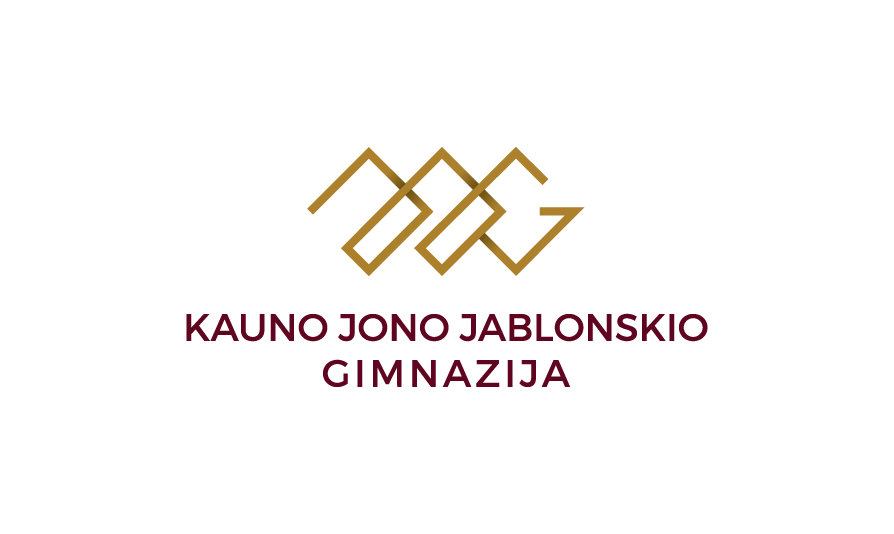 NUOTOLINIAM DARBUI IR MOKYMUI TAIKOMOS APLINKOSPavadinimasTrumpas aprašasZoomPokalbiai, videokonferencijosFacebook MessengerPokalbiai, videokonferencijosElektroninės mokymosi aplinkos pavadinimasMoodleGoogle ClasroomEduka klasė